				Minutes 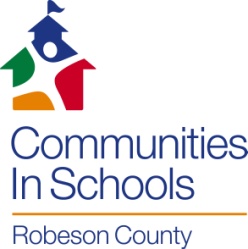 Board of DirectorsCommunities In Schools of Robeson CountySeptember 21, 2016PO Box 706Lumberton, NC 283597:30 a.m.Members*Denotes members present*Janet Blue				   Amanda Hunt		             *Denise Fann/Tina Barnes-Dawson* Linda Branch				 *Cammie Hunt			  Bill Smith*Jeanette Evans		                           *Herman Locklear	            *Angela Sumner*Lori Dove				   Oryan Lowry		            *Carolyn Floyd-Robinson*Herbert Lowry, Jr.		              *Abe Marshall		            * Kim Woods*Eva Patterson- Heath			 *Dr. Desiree Walker	            *James E. Mitchell*Gary Strickland		  Staff PresentConnie Britt-Office Finance Manager, Dencie Lambdin-Executive Director; Beth Terranova, Special Project Coordinator:  Billy Haggans – Principal, CIS AcademyAgenda Item I – Call to order and InvocationLori Dove called the meeting to order in open session, Lori Dove gave the invocation.  James Mitchell, new board member representing RCC, was introduced to all.Agenda Item II – MinutesThe August minutes were presented to the board for approval by Carolyn Floyd-Robinson.  Angela Sumner made a motion to approve the minutes.  Carolyn Floyd-Robinson seconded the motion; all were in favor and the motion carried. Agenda Item III – Finance Abe Marshall presented the CIS of Robeson County August Financials to the board for approval.  Jeanette Evans made a motion to approve the financials.  Lori Dove seconded the motion; all were in favor and the motion carried.  The Academy August financials were then presented to the board for approval.  Jeanette Evans made a motion to approve the financials, Angela Sumner seconded the motion; the motion carried.  The CIS Treasurer’s Report was then presented to the board, Jeanette Evans a motion to approve, and Linda Branch seconded the motion, the motion carried.Agenda Item IV – FacebookBreanna Branch reviewed the CIS of Robeson County Facebook page with the board, and encouraged them to please share the posts so that we can get more “likes”.   There is a contest going on and all you have to do is like our page and share the post for a chance to win a prize.  Agenda Item V – Strategic PlanningJanet Blue presented the Strategic Plan to the board for approval.  She explained that the committee met and designed the plan based on the recommendations for the CIS of NC office.  Angela Sumner made a motion to approve the Strategic Plan, Jeanette Evans seconded the motion; all were in favor and the motion carriedAgenda Item VI – CIS Academy ReportBilly Haggans gave the CIS Academy Report.  The current Enrollment at the CIS Academy is 115 students; our attendance rate is 98% for the first 16 days.  The EOG results are in and we met growth but did not extend growth so therefore we will be considered a low preforming school.  The school report card will soon be available on the DPI website.  We will be switching from Time Warner Cable to NCREN, which will save us money, since this is a provider contracted with the N.C. Department of Public Education.  There will be a Teen Outreach Program Meeting on September 22, at 6:30.  The International Walk to School Day on October 6, board members are encouraged to come and walk with the Chancellor and Academy students on the UNCP campus.  The Choice Bus will visit Townsend Middle  on October 12th,  where Academy students will be included, and there is trip planned to Fort Caswell on October 21st.Agenda Item VII – Executive Director ReportDencie Lambdin said that there will be Board member training provided through the CIS National Pathway.  We have received two grants thus far this year.  The NC Grassroots Arts Council grant is for $2,000 for a teaching artist at the CIS Academy in December, and PNC Bank Foundation grant for $2,500 is to support after school tutoring at Townsend Middle.  We are applying for a Glaxso/Smith./Kline Ribbon of Hope Grant in the amount of $25,000, which is due October 1st.  This will be to support the evidence based program Why try in CIS school locations.  The Resource Development Committee is to begin work with fundraising.  We hired two Student Support Specialists for Pembroke Middle and Parkton Elementary to support Quality Improvement after school programing.  Needs Assessments and School Support Plans are in place for Townsend Middle, Prospect, Red Springs Middle, Purnell Swett and CIS Academy, all CIS model schools.  We are working to procure agreements with Girl Scouts, NC Extension Service, and the Robeson County Health Department.Respectfully Submitted,Connie Britt						Carolyn Floyd RobinsonOffice Finance Manager					Board Secretary